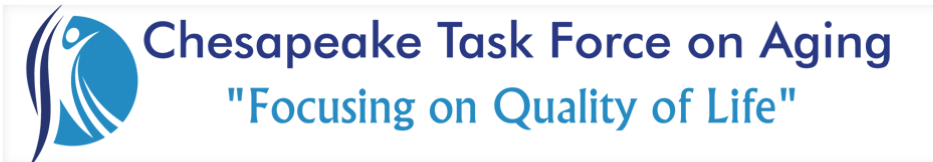 Membership Meeting October 6, 2023			           Thank You….Chesapeake Place Senior Living for providing breakfast.Chesapeake Regional’s Lifestyle Center, for hosting and accommodating our growing numbers! Guest Speaker: Tobey Anne Allen, Fire & Life Safety Educator	Chesapeake Fire DepartmentReports, Discussions & Announcements:Thank you to everyone that participated in the day of caring. 
We have been in discussions about bringing the Chesapeake Thrives, “Aging in the Community”, workgroup under the CTFOA umbrella. Having all the resources and partners in one group, means more opportunities for collaboration and partnerships to better serve older adults in Chesapeake. More info will come after the 2nd annual Chesapeake Thrives Conference on 10/18.
Thank you, Nanette, for volunteering to be the chairperson for the nominating committee. The positions up for a 2-year term are Treasurer and Vice Chair.  
It has been decided to enjoy the December meeting without a speaker or gift exchange. Please come to relax and enjoy yourself. It will be on Friday 12/1 at Lighthouse Pointe 8:30-10am.
The January meeting is typically a joint task force gather however details are still being worked out. 
Current Membership is at 65, goal for end of year is 75. Please bring your community partners, they can attend up to two meetings before deciding if they want to join.
Legislative Committee is heading to Richmond soon to hear from/meet with senators & Delegates in preparation of next year’s opportunities.
10/25 is our Reverse Trick-or-treat event. The main event will be from 2-3:30 at Cambridge Square. There will be music from TAO and we will be guided through delivering goody bags.Bag assembly is needed at 10:30am at Cambridge Square. Please bring your contributions, swag, snacks and/or candy there if you want it included. See Lisa or Adrienne for assistance in getting your items there if you can’t make it. At Noon, there will be a smaller delivery at Kemet House. If you help us bag it at 10:30, you are welcome to come along.
11/16 at 3pm we will be donating bears at Indian River Apartments. Please let Morgan or Lisa know if you would like to attend. 
As always, If you would like to join a committee, please contact the appropriate lead:Community: Morgan Aspinwall or Lisa JohnsonMembership: Cristy Hansen or Zeib Parvez Legislative: Judy Ewell or Jimmy JacksonNominating: Nanette BirckbichlerNEXT MEETINGFriday, November 3, 2023
Guest Speaker: Percy Glenn Dozier, Veterans Outreach Program Specialist from the VA Beach Veterans Center Breakfast Sponsor: Malisa Bowman, Realtor, 1st Class Real Estate IntegrityLocation: Chesapeake Regional’s Lifestyle Center